Publicado en Madrid  el 13/01/2021 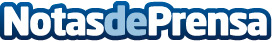 Nace Naturasor, la primera industria global y 100% nacional de cannabis terapéutico Soria Natural, un referente en el sector de la medicina natural, junto a Hemp Farms The Vault, especialista mundial en el cultivo de cannabis, y el Grupo Pitma, expertos en el desarrollo de negocio, han unido sus fuerzas para crear Laboratorios Naturasor, una empresa con capital 100% españolDatos de contacto:Gabinete de Prensa Laboratorios Naturasor695 19 16 77Nota de prensa publicada en: https://www.notasdeprensa.es/nace-naturasor-la-primera-industria-global-y Categorias: Nacional Industria Farmacéutica Medicina alternativa Consumo http://www.notasdeprensa.es